 Title of Your ManuscriptAuthor Onea,b,c, Author Twob,d, Author ThreeaaDepartment  of  Computing,  Research  Group,  Av.  Brasil,  200,  S˜ao  Paulo,  SP,  BrazilbSchool of Science, University of Technology, 2000 J St. NW, Washington DC, 20036, USAcCenter Of Intelligence, Faculty of Sciences, 50 West 4th Street, New York NY, 37895, USAdE-mails: email-1@myemail.com; email-2@myemail.com; email-3@myemail.comAbstractLorem ipsum dolor sit amet, consectetur adipiscing elit, sed do eiusmod tempor incididunt ut labore et dolore magna aliqua. Ut enim ad minim veniam, quis nostrud exercitation ullamco laboris nisi ut aliquip ex ea commodo con- sequat. Duis aute irure dolor in reprehenderit in voluptate velit esse cillum dolore eu fugiat nulla pariatur. Excepteur sint occaecat cupidatat non proi- dent, sunt in culpa qui officia deserunt mollit anim id est laborum.Keywords:	keyword one, keyword two, keyword threeSample Section TitleLorem ipsum dolor sit amet, consectetur adipiscing [1] elit, sed do eiusmod tempor incididunt ut labore et dolore magna Blondel et al. [2] aliqua. Ut enim ad minim veniam, quis nostrud exercitation ullamco laboris nisi ut aliquip ex ea commodo consequat. Duis aute irure dolor in reprehenderit in voluptate velit esse cillum dolore eu fugiat nulla pariatur.  Excepteur sint occaecat cupidatat non proident, sunt in culpa qui officia deserunt mollit Blondel et al. [2], Fabricio e Liang [3] anim id est laborum.Lorem ipsum dolor sit amet, consectetur adipiscing elit, sed do eiusmod tempor incididunt ut labore et dolore magna aliqua. Ut enim ad minim veniam, quis nostrud exercitation ullamco laboris nisi ut aliquip ex ea commodo consequat. Duis aute irure dolor in reprehenderit in voluptate velit esse cillum dolore eu fugiat nulla pariatur. Excepteur sint occaecat cupidatat non proident, sunt in culpa qui officia deserunt mollit anim id est laborum see Section 2.Another SectionLrem ipsum dolor sit amet, consectetur adipiscing elit, sed do eiusmod tempor Section 1 incididunt ut labore et dolore magna aliqua. Ut enim ad minim veniam, quis nostrud exercitation ullamco laboris nisi ut aliquip ex ea commodo consequat. Duis aute irure dolor in reprehenderit in voluptate velit esse cillum dolore eu fugiat nulla pariatur. Excepteur sint occaecat cupidatat non proident, sunt in culpa qui officia deserunt mollit anim id est laborum. Veja a Figura 1.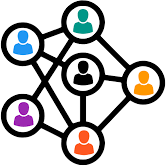 References[1] D. R. Fabio, D. Fabio, P. Carlo, Profiling core-periphery network structure by random walkers, Sci. Rep. 3 (2013) 1467.[2] V. D. Blondel, J. L. Guillaume, R. Lambiotte, E. Lefebvre, Fast unfolding of communities in large networks, J. Stat. Mech.-Theory Exp. 2008 (2008) P10008.[3] B. Fabricio, Z. Liang,  Fuzzy community structure detection by particle competition and cooperation,  Soft Comput. 17 (2013) 659–673.